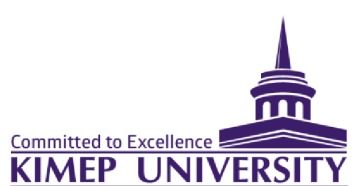 College of Humanities and Education Admission requirements for PhD in Educational Policy and Management programAdmission to the PhD program is highly competitive. Admission is granted to candidates deemed most likely to complete and benefit from the program. The final decision on admission is based on a comprehensive assessment of the applicant’s overall qualifications, motivation, determination and commitment to the program.Completed graduate degreeCopy of a diploma confirming the completion of a graduate degree “master”Copy of transcripts (diploma supplement) with gradesPossession of the valid international certificates proving the knowledge of the English Language 2.1 Test of English as a Foreign Language (TOEFL): TOEFL ITP – not less than 460TOEFL IBT – not less than 46 points, TOEFL PBT – not less than 453,TOEFL PDT – not less than 65;Duolingo English test – not less than 85;CEFR level – B2 and above2.2 International English Language Testing System (IELTS– at least 5.5)2.3 PhD candidates who have received master degrees from the universities located in the countries where English is the state or official language, and these universities have specialized accreditation from the accreditation agencies officially recognized by OECD member states, are exempted from English proficiency requirement. In this case candidate’s master degree diploma should be no older than 5 years. Additional consideration by a selection committee: At least three years of experience in a corporate, government, academia or non-profit organizationAt least two professional letters of recommendationA brief research proposal:This proposal should state candidate’s area of research interests, research questions and methodological approach to undertake your research. To develop a successful proposal, you need to familiarize with current research through literature review in the area and identify research gaps, thus creating an original research proposal.An interview with program admissions committee.